СОВЕТ НАРОДНЫХ ДЕПУТАТОВ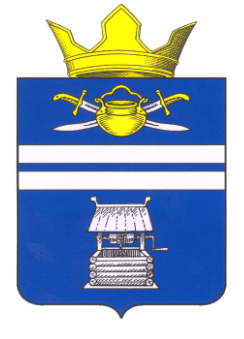 ЧИЛЕКОВСКОГО СЕЛЬСКОГО ПОСЕЛЕНИЯ КОТЕЛЬНИКОВСКОГО МУНИЦИПАЛЬНОГО РАЙОНАВОЛГОГРАДСКОЙ ОБЛАСТИIV СОЗЫВАРЕШЕНИЕ          23марта  2023 г.                               						  № 85/125Об определении схемы Чилековского многомандатного избирательного округа № 1 для проведения выборов депутатов Совета народных депутатов Чилековского сельского поселения  Котельниковского муниципального района Волгоградской областиВ соответствии со ст. 18 Федерального закона от 12.06.2002 года № 67-ФЗ «Об основных гарантиях избирательных прав и права на участие в референдуме граждан Российской Федерации» и ст. 15 Закона Волгоградской области от 06 декабря 2006 года № 1373-ОД «О выборах в органы местного самоуправления    в Волгоградской области», Совет народных депутатов  Чилековского сельского поселения Котельниковского муниципального района Волгоградской области          решил:1. Утвердить схему (приложение 1) и графическое изображение схемы (приложение 2) Чилековского многомандатного избирательного округа № 1 для проведения выборов депутатов Совета народных депутатов Чилековского сельского поселения Котельниковского муниципального района Волгоградской области. 2. Опубликовать настоящее Решение в районной газете «Искра» в пятидневный срок.3. Решение направить в территориальную избирательную комиссию по Котельниковскому району Волгоградской области.Глава Чилековского сельского поселения					А.А.АвдеевПриложение № 1к решению Совета народных депутатов Чилековского сельского поселения Котельниковского муниципальногорайона Волгоградской областиот 23 марта 2023 года № 85/125СХЕМАЧилековского многомандатного избирательного округа № 1 для проведения выборов депутатов Совета народных депутатов  Чилековского сельского поселения Котельниковского муниципального района Волгоградской областиПриложение № 1к решению Совета народных депутатов Чилековского сельского поселения Котельниковского муниципального района Волгоградской областиот 23 марта 2023 года № 85/125Графическое изображение схемы Чилековского  многомандатного избирательного округа № 1  для проведения выборов депутатов Совета народных депутатов Чилековского сельского поселения Котельниковского муниципального района Волгоградской области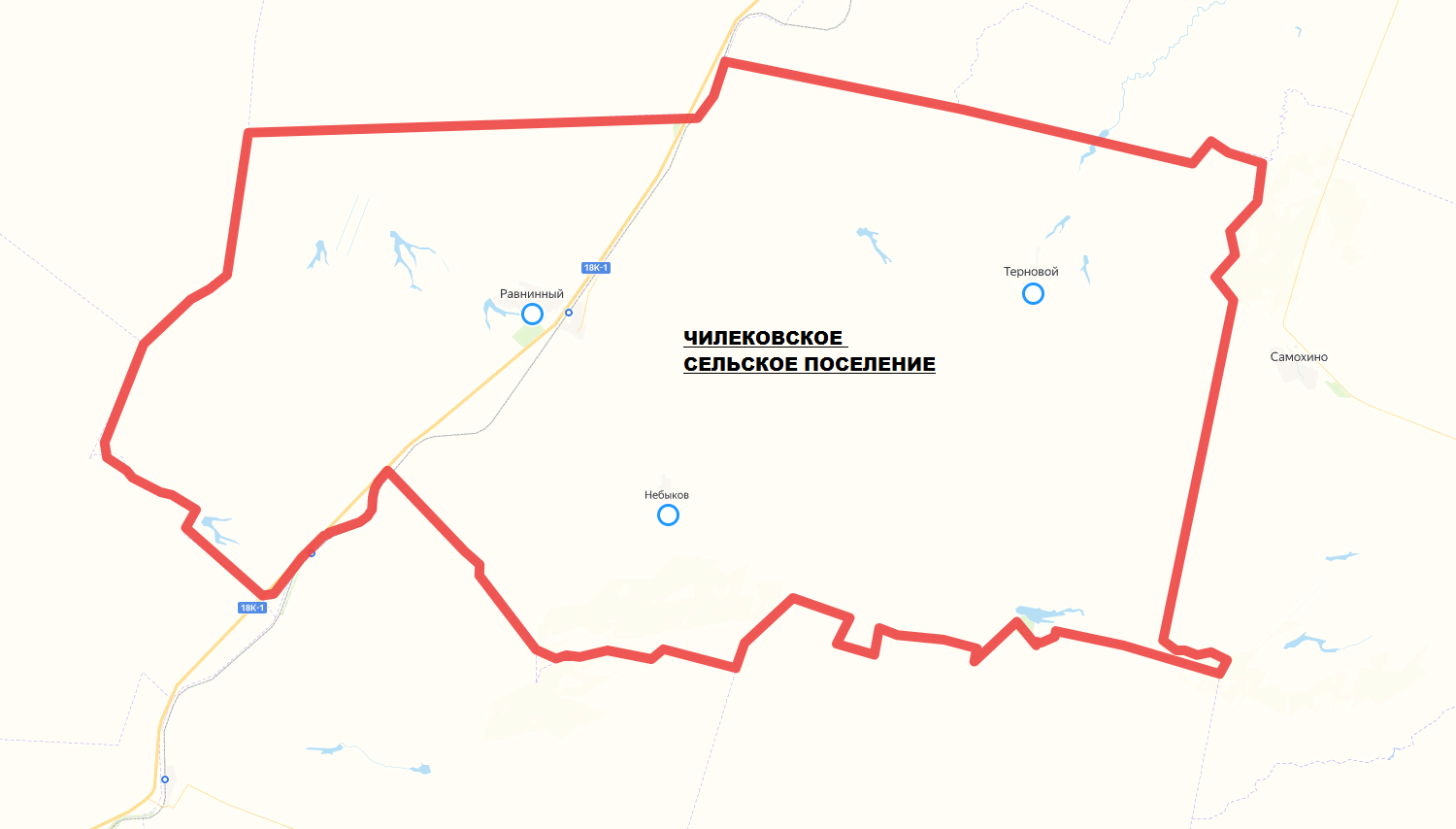 Названиеизбирательногоокруга№округаОписание избирательногоокруга (наименование населенных пунктов, улиц, входящих в избирательный округ)Число избирателей в округеКоличествоизбирательных мандатовЧилековский1В границах Чилековского сельского поселения: пос. Равнинный, х. Небыков, пос. Терновой, ст. Чилеково85510итого85510